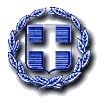 ΕΛΛΗΝΙΚΗ ΔΗΜΟΚΡΑΤΙΑΝΟΜΟΣ ΑΤΤΙΚΗΣ	 	 	 	 	 	  ΔΗΜΟΣ ΠΕΝΤΕΛΗΣ	 	 	 	 	 	 «ΠΡΟΜΗΘΕΙΑ ΗΛΕΚΤΡΙΚΟΥ ΡΕΥΜΑΤΟΣ ΚΑΙ ΦΥΣΙΚΟΥ ΑΕΡΙΟΥ ΔΗΜΟΥ ΠΕΝΤΕΛΗΣ ΚΑΙ ΝΟΜΙΚΩΝ ΠΡΟΣΩΠΩΝ ΤΟΥ»ΣΤΟΙΧΕΙΑ ΠΡΟΣΦΕΡΟΝΤΟΣΗμερομηνία: Επωνυμία: Διεύθυνση: Τηλ.: Fax:email: ΟΙΚΟΝΟΜΙΚΗ ΠΡΟΣΦΟΡΑΟμάδα Α: Ηλεκτρικό ρεύμαΥπο -Ομάδα Α1: Ηλεκτρικό ρεύμα/Δήμος Πεντέλης……………….. ………/……/2020Ο ΠΡΟΣΦΕΡΩΝΕΛΛΗΝΙΚΗ ΔΗΜΟΚΡΑΤΙΑΝΟΜΟΣ ΑΤΤΙΚΗΣ	 	 	 	 	 	  ΔΗΜΟΣ ΠΕΝΤΕΛΗΣ	 	 	 	 	 	 «ΠΡΟΜΗΘΕΙΑ ΗΛΕΚΤΡΙΚΟΥ ΡΕΥΜΑΤΟΣ ΚΑΙ ΦΥΣΙΚΟΥ ΑΕΡΙΟΥ ΔΗΜΟΥ ΠΕΝΤΕΛΗΣ ΚΑΙ ΝΟΜΙΚΩΝ ΠΡΟΣΩΠΩΝ ΤΟΥ»ΣΤΟΙΧΕΙΑ ΠΡΟΣΦΕΡΟΝΤΟΣΗμερομηνία: Επωνυμία: Διεύθυνση: Τηλ.: Fax:email: ΟΙΚΟΝΟΜΙΚΗ ΠΡΟΣΦΟΡΑΟμάδα Β: Φυσικό αέριοΥπο-Ομάδα Β1: Φυσικό αέριο/Δήμος Πεντέλης………………., ………/……/2020Ο ΠΡΟΣΦΕΡΩΝΕΛΛΗΝΙΚΗ ΔΗΜΟΚΡΑΤΙΑΝΟΜΟΣ ΑΤΤΙΚΗΣ	 	 	 	 	 	  ΔΗΜΟΣ ΠΕΝΤΕΛΗΣ	 	 	 	 	 	 «ΠΡΟΜΗΘΕΙΑ ΗΛΕΚΤΡΙΚΟΥ ΡΕΥΜΑΤΟΣ ΚΑΙ ΦΥΣΙΚΟΥ ΑΕΡΙΟΥ ΔΗΜΟΥ ΠΕΝΤΕΛΗΣ ΚΑΙ ΝΟΜΙΚΩΝ ΠΡΟΣΩΠΩΝ ΤΟΥ»ΣΤΟΙΧΕΙΑ ΠΡΟΣΦΕΡΟΝΤΟΣΗμερομηνία: Επωνυμία: Διεύθυνση: Τηλ.: Fax:email: ΟΙΚΟΝΟΜΙΚΗ ΠΡΟΣΦΟΡΑΟμάδα Β: Φυσικό αέριοΥπο-Ομάδα Β2: Φυσικό αέριο/Σχολική Επιτροπή Πρωτοβάθμιας Εκπαίδευσης………………., ………/……/2020Ο ΠΡΟΣΦΕΡΩΝΕΛΛΗΝΙΚΗ ΔΗΜΟΚΡΑΤΙΑΝΟΜΟΣ ΑΤΤΙΚΗΣ	 	 	 	 	 	  ΔΗΜΟΣ ΠΕΝΤΕΛΗΣ	 	 	 	 	 	 «ΠΡΟΜΗΘΕΙΑ ΗΛΕΚΤΡΙΚΟΥ ΡΕΥΜΑΤΟΣ ΚΑΙ ΦΥΣΙΚΟΥ ΑΕΡΙΟΥ ΔΗΜΟΥ ΠΕΝΤΕΛΗΣ ΚΑΙ ΝΟΜΙΚΩΝ ΠΡΟΣΩΠΩΝ ΤΟΥ»ΣΤΟΙΧΕΙΑ ΠΡΟΣΦΕΡΟΝΤΟΣΗμερομηνία: Επωνυμία: Διεύθυνση: Τηλ.: Fax:email: ΟΙΚΟΝΟΜΙΚΗ ΠΡΟΣΦΟΡΑΟμάδα Β: Φυσικό αέριοΥπο-Ομάδα Β3: Φυσικό αέριο/ Σχολική Επιτροπή Δευτεροβάθμιας Εκπαίδευσης………………., ………/……/2020Ο ΠΡΟΣΦΕΡΩΝΕΙΔΟΣ ΤΙΜΟΛΟΓΙΟΥΠΑΓΙΟΣΥΜΦΩΝΗΜΕΝΗ ΙΣΧΥΣ €/KW/μηναΧΡΕΩΣΗC02(€/kwh)ΑΛΛΕΣ ΧΡΕΩΣΕΙΣ (ΕΚΤΟΣ ΡΥΘΜΙΖΟΜΕΝΩΝ)ΤΙΜΗ ΕΝΕΡΓΕΙΑΣ (€/KWH)ΕΚΤΙΜΩΜΕΝΗ ΕΤΗΣΙΑ ΚΑΤΑΝΑΛΙ-ΣΚΩΜΕΝΗ ΕΝΕΡΓΕΙΑ (KWH)ΕΚΤΙΜΩΜΕΝΟ ΕΤΗΣΙΟ ΣΥΝΟΛΙΚΟ ΚΟΣΤΟΣΕΚΤΙΜΩΜΕΝΟ ΣΥΝΟΛΙΚΟ ΚΟΣΤΟΣ ΓΙΑ 42 ΜΗΝΕΣ (3,5 ΕΤΗ)Γ21429.533,00Γ221.459.523,00ΒΓ ΕΠΑΓΓΕΛΜΑΤΙΚΟ228.785,00ΣΥΝΟΛΟΣΥΝΟΛΟΣΥΝΟΛΟΣΥΝΟΛΟΣΥΝΟΛΟΣΥΝΟΛΟΣΥΝΟΛΟΣΥΝΟΛΟΦΠΑ (6%)ΦΠΑ (6%)ΦΠΑ (6%)ΦΠΑ (6%)ΦΠΑ (6%)ΦΠΑ (6%)ΦΠΑ (6%)ΦΠΑ (6%)ΓΕΝΙΚΟ ΣΥΝΟΛΟΓΕΝΙΚΟ ΣΥΝΟΛΟΓΕΝΙΚΟ ΣΥΝΟΛΟΓΕΝΙΚΟ ΣΥΝΟΛΟΓΕΝΙΚΟ ΣΥΝΟΛΟΓΕΝΙΚΟ ΣΥΝΟΛΟΓΕΝΙΚΟ ΣΥΝΟΛΟΓΕΝΙΚΟ ΣΥΝΟΛΟΕΚΤΙΜΩΜΕΝΗ ΕΤΗΣΙΑ ΠΟΣΟΤΗΤΑ ΚΑΤΑΝΑΛΩΣΗΣ (Q)Χρέωση Μεταφοράς(ΧΜ)Περιθώριο Κέρδους(ΠΚ)Άθροισμα(ΑΘ)= (ΧΜ)+ (ΠΚ)Ετήσιο Κόστος[Χρέωση Προμήθειας (XΠ) * Ποσότητα κατανάλωσης (Q) + Χρέωση Μεταφοράς (XM) *Ποσότητα κατανάλωσης (Q) + Χρέωση Διανομής (Δ)]  (ΕΚ)Συμβατικό Τίμημα    (ΕΚ) *3,52.894.440,71 KWHΕΚΤΙΜΩΜΕΝΗ ΕΤΗΣΙΑ ΠΟΣΟΤΗΤΑ ΚΑΤΑΝΑΛΩΣΗΣ (Q)Χρέωση Μεταφοράς(ΧΜ)Περιθώριο Κέρδους(ΠΚ)Άθροισμα(ΑΘ)= (ΧΜ)+ (ΠΚ)Ετήσιο Κόστος[Χρέωση Προμήθειας (XΠ) * Ποσότητα κατανάλωσης (Q) + Χρέωση Μεταφοράς (XM) *Ποσότητα κατανάλωσης (Q) + Χρέωση Διανομής (Δ)]  (ΕΚ)Συμβατικό Τίμημα    (ΕΚ) *3,5421.068,88 KWHΕΚΤΙΜΩΜΕΝΗ ΕΤΗΣΙΑ ΠΟΣΟΤΗΤΑ ΚΑΤΑΝΑΛΩΣΗΣ (Q)Χρέωση Μεταφοράς(ΧΜ)Περιθώριο Κέρδους(ΠΚ)Άθροισμα(ΑΘ)= (ΧΜ)+ (ΠΚ)Ετήσιο Κόστος[Χρέωση Προμήθειας (XΠ) * Ποσότητα κατανάλωσης (Q) + Χρέωση Μεταφοράς (XM) *Ποσότητα κατανάλωσης (Q) + Χρέωση Διανομής (Δ)]  (ΕΚ)Συμβατικό Τίμημα    (ΕΚ) *3,5188.659,12 KWH